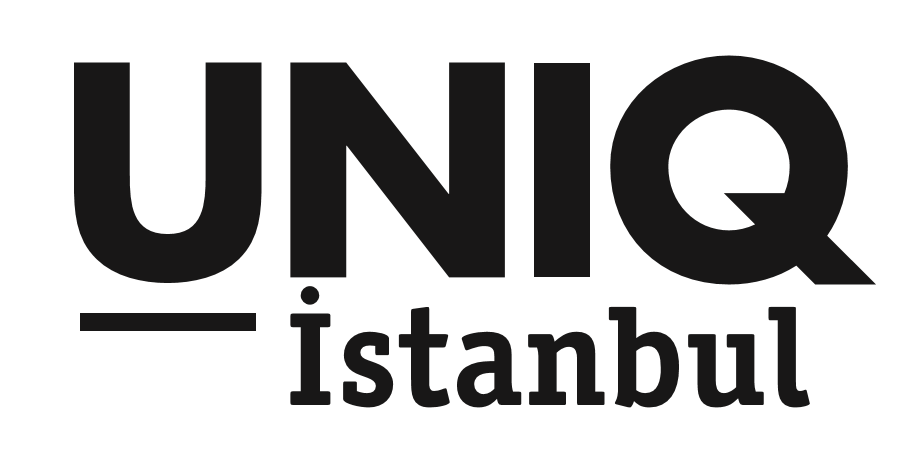 UNIQ Açık Hava Sahnesi’nde Sinema Geceleri Devam Ediyor!Özlenen açık hava sinema gecelerini başlatan ve sinema severleri mutlu eden UNIQ Açık Hava Sahnesi’nde sıra ‘Belgica’ ve ‘Rüzgarın Hatıraları’nda! UNIQ Açık Hava Sahnesi, film keyfine BAŞKA SİNEMA ve BKM ile devam ediyor. Dünya filmleri, festival filmleri ve Türk sinemasından seçkin filmleri izleyiciyle buluşturan UNIQ Açık Hava Sahnesi’nde bu hafta ‘Belgica’ ve ‘Rüzgarın Hatıraları’ filmleri gösterilecek. 23 Haziran / Belgica"Kırık Çember" ile En İyi Yabancı Film dalında Oscar adayı olan Groeningen, "Belgica" ile sinemaseverleri müziğe ve eğlenceye doyurmaya geliyor. Yirmilerinin sonlarındaki Jo, bir zamanlar sanatla uğraşmış ama başarılı olamamıştır. Tutkusunu, yeni açtığı ve diğer tüm barlardan farklı olmasını istediği Belgica’ya taşır. Öte yandan ağabeyi Frank, şehre uzak bir yerde aldığı çiftliğiyle uğraşırken ikinci çocuğunun dünyaya gelmesini bekler. Ancak Frank, ne yöne evrildiğinden emin olmadığı hayatından mutsuzdur. Jo’nun barına yaptığı küçük bir ziyaret sonrasında iki kardeş Belgica’yı daha büyük, daha modern ve daha eğlenceli bir yer haline getirmeye karar verir. Birkaç hafta içinde şehrin eğlence merkezine dönüşen Belgica’nın ünü, iki kardeşin hayalini kurdukları her şeyin kapılarını açar… Fakat gece hayatının hızı, ikilinin parçalanan hayatlarına bile yetişemeyecek kadar yavaştır…Yönetmen: Felix van GroeningenOyuncular: Stef Aerts, Tom Vermeir, Hélène Devos, Charlotte Vandermeersch26 Haziran / Rüzgarın HatıralarıÇekimleri İstanbul, Artvin ve Batum’da gerçekleştirilen film; çevirmen ve ressam Aram’ın, İkinci Dünya Savaşı döneminde, siyasi nedenlerle hayatını kurtarmak için İstanbul’dan kaçışını konu alıyor. Karadeniz’de Sovyet-Gürcistan sınırındaki bir orman köyünde sıkışıp kalan Aram için bu kaçış, çocukluğuna dair kayıp bir zamanın izlerini aramaya dönüşüyor. Dönemin siyasi ve kültürel atmosferi içinde; aşk, zaman, ölüm, sürgünlük, yurt, sınırlar, özgürlük ve yüzleşme temaları, belleğin geri dönüşü olmayan karanlık koridorlarına açılan kapılar olarak beliriyor Rüzgarın Hatıraları’nda.Yönetmen: Özcan AlperOyuncular: Onur Saylak, Sofya Khandemirova, Mustafa Uğurlu, Tuba Büyüküstün Haftada 3 kez çimlerin üzerinde sinema keyfi sunan UNIQ Açık Hava Sahnesi biletlerine Biletix.com’dan ulaşmak mümkün. ** Bilet fiyatı: 20 TL#uniqistanbul #uniqaçıkhavasahnesiAdres: Maslak / Ayazağa Caddesi No:4 (Her 20 dakikada bir İTÜ Ayazağa Metro çıkışı, Windowist karşısından ring servisi bulunmaktadır.)HAZİRAN PROGRAMI:23 Haziran Belgica26 Haziran Rüzgarın Hatıraları27 Haziran Bana Masal Anlatma30 Haziran Who Am I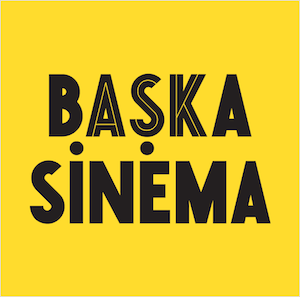 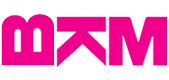 www.uniqistanbul.comDetaylı Bilgi ve Görsel İçin:
Çiğdem Yakar/Medya İlişkileri DirektörüEla Apa/ Medya İlişkileri Temsilcisi
Effect Halkla İlişkiler
TEL: 0212 269 00 69 / 0533 273 40 82cigdemyakar@effect.com.trelaapaa@effect.com.truniq@effect.com.tr